ATIVIDADES DA EDUCAÇÃO INFANTILNÍVEL IIATIVIDADES SOBRE A PANDEMIAAtividade 1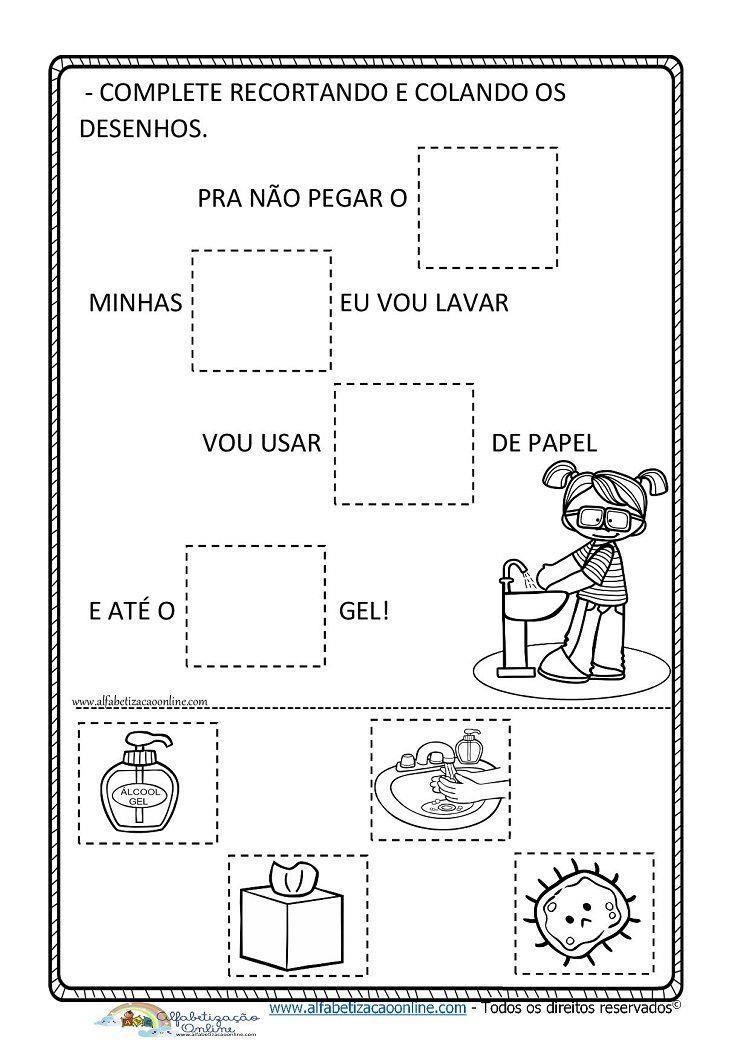 Atividade 2: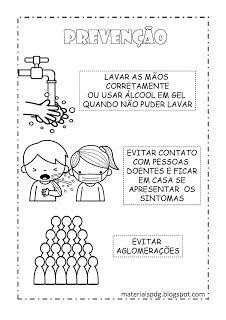 Atividade 3: 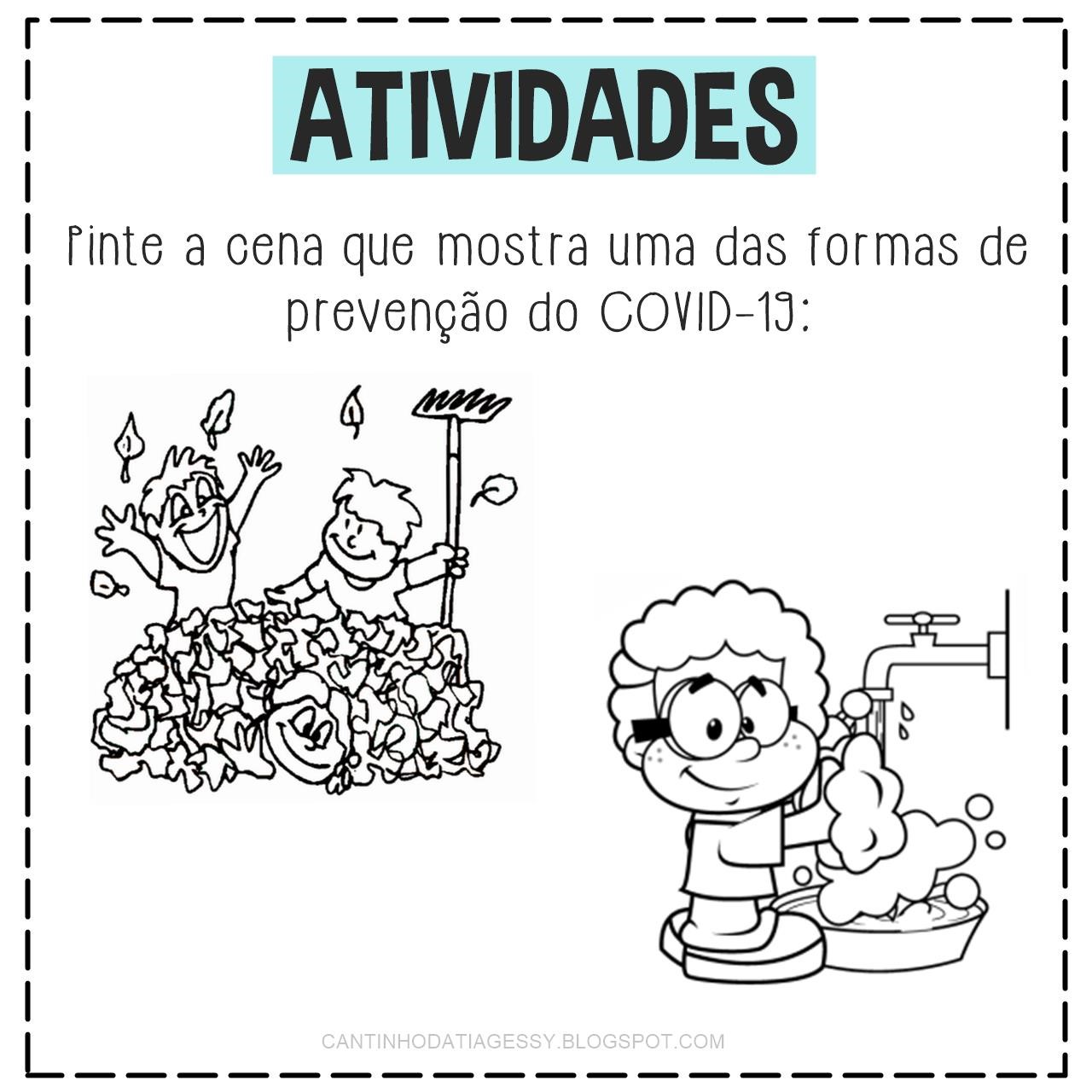 Atividade 4: LEITURAPAIS OU RESPONSÁVEL LEIA E EXPLIQUE PARA OS PEQUENOS COMO É TRANSMITIDO O CORONAVÍRUS.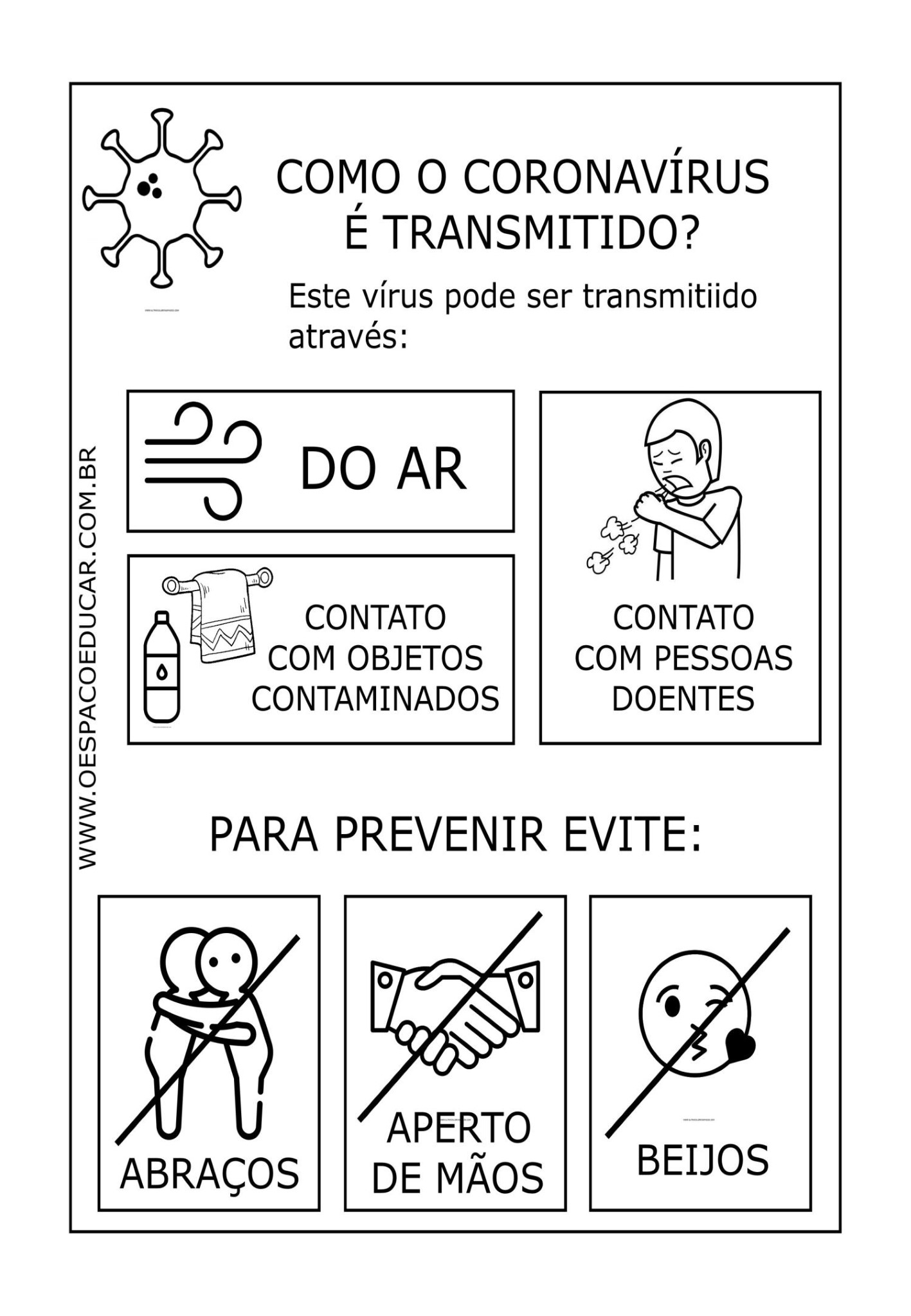 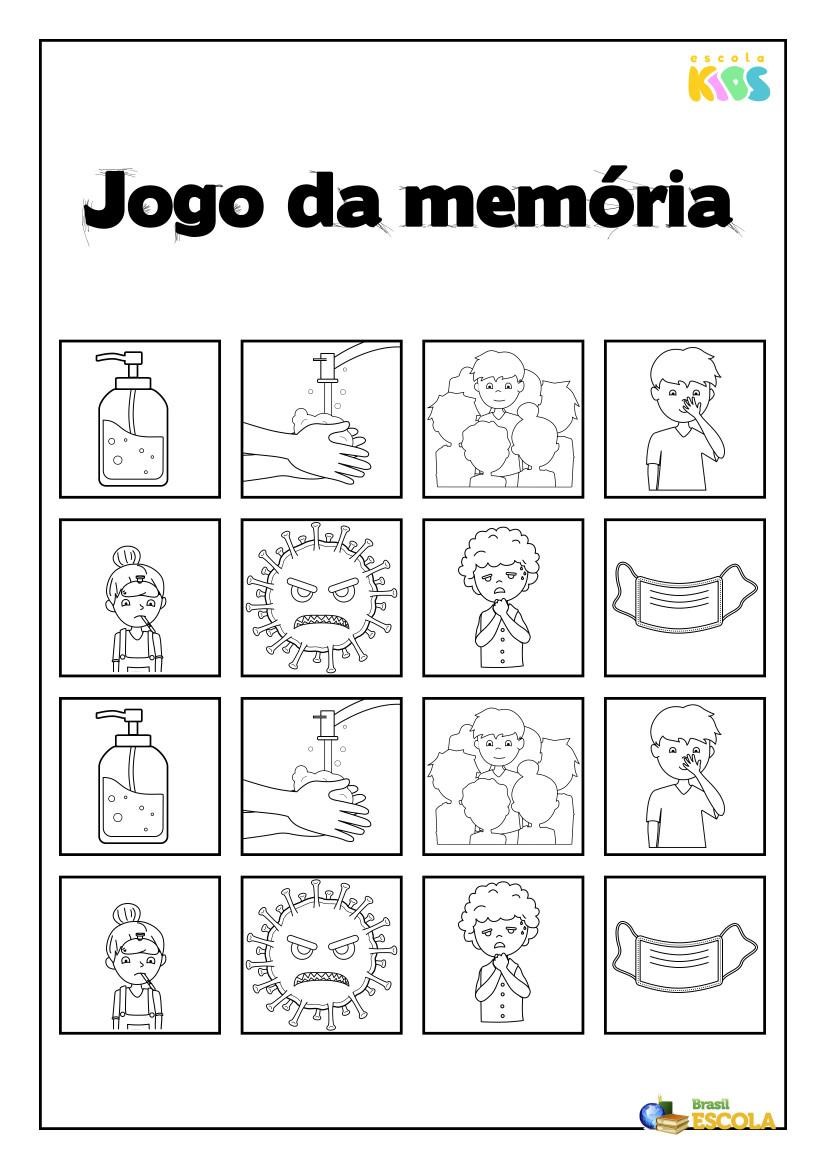 Atividade 5: Pinte e recorte. E depois brinque à vontade